Вих. № «5» від «10»  квітня 2017р.							м.ВиноградівАУДИТОРСЬКИЙ ВИСНОВОК(ЗВІТ НЕЗАЛЕЖНОГО АУДИТОРА)щодо фінансової звітності ПРИВАТНОГО АКЦІОНЕРНОГО ТОВАРИСТВА «ВИНОГРАДІВСЬКА ПЕРЕСУВНА МЕХАНІЗОВАНА КОЛОНА № 78» за 2016 рік м.Виноградів								10 квітня 2017 рокуЦей аудиторський висновок адресується:Керівництву для подання національній комісії з цінних паперів та фондового ринку;Керівництву ПрАТ «Виноградівська пересувна механізована колона № 78»;Власникам цінних паперів ПрАТ «Виноградівська пересувна механізована колона № 78».      	До перевірки представлені наступні документи: Статут товариства, головна книга за 2016 рік, фінансова звітність (баланс, звіт про фінансові результати, звіт про власний капітал, звіт про рух грошових коштів) за 2016 рік, облік  руху основних фондів, нарахування амортизаційних відрахувань, журнали-ордера, накопичуючі відомості по окремих бухгалтерських рахунках, аналіз окремих бухгалтерських рахунків.ЗВІТ ЩОДО ФІНАНСОВОЇ ЗВІТНОСТІМи провели аудит фінансової звітності Приватного акціонерного товариства «Виноградівська пересувна механізована колона № 78» (код ЄДРПОУ 01037092; місцезнаходження: юридична адреса: 90300, Закарпатська обл., Виноградівський район, м.Виноградів, вул. Івана Франка, 108, фактична адреса: співпадає з юридичною, дата державної реєстрації 23 березня 2007 року), що додається, яка складається з балансу станом на 31 грудня 2016 року та відповідних звітів про фінансові результати, рух грошових коштів та власний капітал за рік, який закінчився цією датою, а також інших приміток. Фінансову звітність було складено управлінським персоналом із використанням концептуальної основи спеціального призначення, що ґрунтується на застосуванні вимог П(С)БО.Відповідальність управлінського персоналуУправлінський персонал несе відповідальність за складання фінансової звітності згідно з вищезазначеною концептуальною основою спеціального призначення, описаною в примітці до річної фінансової звітності. Управлінський персонал також несе відповідальність за такий внутрішній контроль, який він визначає потрібним для того, щоб забезпечити складання фінансової звітності, що не містить суттєвих викривлень унаслідок шахрайства або помилки.Відповідальність аудитора Нашою відповідальністю є висловлення думки щодо цієї фінансової звітності на основі результатів проведеного нами аудиту. Ми провели аудит відповідно до Міжнародних стандартів аудиту. Ці стандарти вимагають від нас дотримання етичних вимог, а також планування й виконання аудиту для отримання достатньої впевненості, що фінансова звітність не містить суттєвих викривлень.Аудит передбачає виконання аудиторських процедур для отримання аудиторських доказів стосовно сум та розкриттів у фінансовій звітності. Вибір процедур залежить від судження аудитора, включаючи оцінку ризиків суттєвих викривлень  фінансової звітності внаслідок шахрайства або помилок. Виконуючи оцінку цих ризиків, аудитор розглядає заходи внутрішнього контролю, що стосуються складання суб’єктом господарювання фінансової звітності з метою розробки аудиторських процедур, які відповідають обставинам, а не з метою висловлення думки щодо ефективності внутрішнього контролю суб’єкта господарювання. Аудит включає також оцінку відповідності використаних облікових політик, прийнятність облікових оцінок, виконаних управлінським персоналом, та оцінку загального подання фінансової звітності. 	Підставою для проведення аудиторської перевірки є:Закон України “Про аудиторську діяльність” від 22.04.1993 року № 3125-ХІІ із змінами та доповненнями внесеними Законами України від 14.03.1995 року № 81/95-ВР, від 02.02.1996 року № 54/96-ВР; від 15.05.2003 р. № 762-IV, від 24.06.2004 року   № 1863-IV; від 06.07.05 року № 2738-IV; від 15.12.2005 р. № 3202-IV, від 19.01.2006 р. № 3370-IV; від 14.09.06 року  № N140-V;Вимог Міжнародних стандартів аудиту, надання впевненості та етики, зокрема Міжнародних стандартів аудиту  № 700  «Висновок незалежного аудитора щодо повного пакету фінансових звітів загального призначення» , № 701  «Модифікація висновку незалежного аудитора», № 705 «Модифікація думки у звіті незалежного аудитора»,  № 720 «Інша інформація в документах, що містять перевірені фінансові звіти»;Рішення Державної комісії з цінних паперів та фондового ринку України «Про затвердження положення щодо підготовки Аудиторських висновків, яка подаються до  Державної комісії цінних паперів та фондового ринку при розкритті інформації емітентами та професійними учасниками фондового ринку» від 19.12.2006 року № 1591, зареєстрованого в Мін′юсті 05.02.2007 року; рішення Держкомісії з цінних паперів та фондового ринку від 31.01.2008 року № 69. Рішення НКЦПФРУ «Про затвердження вимог до аудиторського висновку, що подається до Національної комісії з цінних паперів та фондового ринку у складі документів для реєстрації випуску, випуску та проспекту емісії окремих видів цінних паперів, звіту про результати розміщення акцій (крім цінних паперів інститутів спільного інвестування )» від 08.10.2013 № 2187; Вимог Закону України № 996-ХIV від 16.07.1999 року «Про бухгалтерський облік та фінансову звітність в Україні» із змінами  та доповненнями  внесеними Законами України;Вимог Цивільного Кодексу України, Господарського Кодексу України.Для отримання аудиторських доказів стосовно сум і розкриття  фінансової звітності аудитором виконані наступні процедури:Інформації про відповідність обліку активів відповідно до вимог національних положень (стандартів) бухгалтерського обліку;Інформації про зобов’язання відповідно до вимог національних положень (стандартів) бухгалтерського обліку;Інформація про власний капітал;Відповідності вартості чистих активів вимогам законодавства;Сплати Товариством статутного капіталу у встановлені законодавством терміни;Інформації щодо обсягу фінансового результату;Інформації про дії, що відбулися протягом звітного року та можуть вплинути на фінансово-господарський стан Товариства та привести до значної зміни вартості цінних паперів.Проведені аудиторами процедури перевірки не ставили мету проведення повної та суцільної перевірки системи внутрішнього контролю для визначення всіх можливих недоліків.Ми вважаємо, що отримали достатні та прийнятні аудиторські докази для висловлення нашої думки. Підстава для висловлення умовно-позитивної думки: Аудитори не спостерігали за проведенням інвентаризації активів (необоротних активів) ПрАТ «Виноградівська пересувна механізована колона № 78» станом на 01 грудня 2016 року чи на другу дату (однак цю процедуру на підприємстві виконувала інвентаризаційна комісія, якій ми висловлюємо довіру згідно МСА; наказ на проведення інвентаризації № 73-В/1 від 25 жовтня 2016 року) оскільки ця дата передувала призначенню аудиторської перевірки внаслідок чого виникає обмеження в обсязі роботи аудиторів, у зв′язку чим не можемо висловити безумовно-позитивну думку відносно всіх показників фінансової звітності товариства. Однак відмічене обмеження має незначний вплив на річну фінансову звітність і на стан справ в цілому. Умовно-позитивна думка: Аудиторська фірма, за винятком можливого впливу питання, про яке йдеться у параграфі «Підстава для висловлення умовно-позитивної думки», вважає, що фінансова звітність станом на 31.12.2016 р. та за рік, що закінчився на зазначену дату, складена в усіх суттєвих аспектах відповідно до концептуальної основи спеціального призначення.Прийнята політика бухгалтерського обліку та її незмінність   в основному відповідає вимогам законодавчих та нормативних актів. Фінансова звітність складена за дійсними обліковими даними і в цілому достовірно відображає фактичне фінансове становище на 31.12.2015 року по результатах операцій за період з 01.01.2016 року до 31.12.2016 року.Фінансовий стан товариства станом на 31.12.2016 року умовно – позитивний.Пояснювальний параграфНе вносячи додаткових застережень до цього висновку, привертаємо увагу на той факт, що, незважаючи на стабілізаційні заходи, які вживаються Урядом України з метою підтримки підприємництва, існує невизначеність щодо впливу зовнішніх та внутрішніх факторів  на стабільність діяльності Товариства.Ми не маємо змоги передбачити можливі майбутні зміни у цих умовах та їх вплив на фінансовий стан Товариства.Додатком до цього звіту (висновку аудитора) є зведені фінансові показники товариства, які є невід′ємною частиною даного звіту.Основні відомості про аудиторську фірмуОсновні відомості про аудиторів, які брали участь в аудиторській перевірціДиректор ПП АФ «Бухгалтерія і Аудит» 			Г.Й.ПоповичСертифікат аудитора № 006918 виданий рішенням АПУ № 249/3від 26 квітня 2012 року термін діїпродовжено до 26 квітня 2022 року.	10 квітня  2017 року.      м.п. 90233, Україна, Закарпатська область, Берегівський район, с. Яноші, Шевченко, 15Телефон: 050-291-5425Е-mail: buhiaudit@mail.ruВеб-сторінка: www.buh-audit.uz.uaПП АФ «БУХГАЛТЕРІЯ І АУДИТ»Цей аудиторський звіт (висновок) складено в трьох оригінальних примірниках, з яких перший та другий примірник отримано замовником 10 квітня 2017 року, а третій знаходиться в справах аудиторської фірми ПП АФ «Бухгалтерія і Аудит».Голова Правління____________Вайда Й.А.Головний бухгалтер	_______________________Мотрунич В.А.ЗВЕДЕНІ ФІНАНСОВІ ПОКАЗНИКИ Прат «Виноградівська пересувна механізована колона № 78» ЗА 2016 рік.Розкриття інформації про стан бухгалтерського обліку в ПідприємствіОрганізація і методологія бухгалтерського обліку в цілому відповідає вимогам Закону України № 996-ХІV від 16.07.1999 р. «Про бухгалтерський облік та фінансову звітність в Україні», із змінами та доповненнями внесеними до Закону України., затвердженими Міжнародними стандартам бухгалтерського обліку та іншими1 нормативними документам з питань організації бухгалтерського обліку в Україні. Обрана облікова політика обумовлена в Наказі «Про організацію бухгалтерського обліку та облікової політики» від 04.03.2016 р. № 7-В/1 (далі по тексту – Наказ № 7-В/1). Перед складанням річної фінансової звітності для забезпечення достовірності даних бухгалтерського обліку Підприємством проведено інвентаризацію активів і зобов'язань відповідно до Інструкції про інвентаризації основних засобів, нематеріальних активів, товарно-матеріальних цінностей, грошових коштів і документів та розрахунків, затвердженого  Наказом МФУ від 02.09.2014 р. № 879, Порядку подання фінансової звітності, затвердженого Постановою КМУ від 28.02.2000 р. № 419 та наказу по Підприємству про проведення щорічної інвентаризації від 26.10.2015 р. №46-В/1.Статистична, фінансова та податкова звітність складались та надавались до відповідних державних органів своєчасно.Розкриття інформації за видами активів  відповідно до встановлених положень (стандартів) бухгалтерського обліку:Актив Балансу Товариства станом на 31.12.2016 року складає 17 258 тис. грн.Розділ  1. Необоротні активи – 6 297 тис. грн., в тому числі основні засоби: первісна вартість – 17 541 тис. грн., залишкова вартість – 5 910 тис. грн., знос – 11 631 тис. грн., рівень зносу досяг  66,31 %. Незавершені капітальні інвестиції станом на 31 грудня 2016 року по ПрАТ становлять 387 тис. грн.За даними бухгалтерського обліку нематеріальні активи станом на 31.12.2016 у товаристві відсутні.Довгострокові фінансові інвестиції у ПрАТ станом на 31 грудня 2016 року відсутні.Облік  основних засобів в основному   відповідають критеріям визнання за П(С)БО 7  «Основні засоби».  Станом на 31.12.2016 року на балансових рахунках підприємства фінансових вкладень у статутні капітали інших підприємств не рахується. Купівля, продаж цінних паперів інших підприємств за звітний період не відбувалось.Розділ 2. Оборотні активи – 10 961 тис. грн., в тому числі: виробничі запаси – 1509 тис. грн., дебіторська заборгованість за товари, роботи, послуги (за чистою реалізаційною вартістю) станом на 31.12.2016 року у товаристві становить 60730 тис. грн.; дебіторська заборгованість за розрахунками з бюджетом 279 тис. грн., інша поточна дебіторська заборгованість — 810 тис. грн.Слід відмітити, що  резерв сумнівних боргів у товаристві станом на 31.12.2016 року відсутній, але станом на 01.01.2016 року резерв становив 73 тис. грн., на протязі 2016 року створено резерв сумнівних боргів у сумі 19 тис. грн.  і використано у сумі 92 тис. грн.  Придбання запасів ведеться по первісній вартості, вибуття — за методом середньозваженої собівартості.Грошові кошти та їх еквіваленти станом на 31.12.2016 року в національній валюті складали 1 633 тис. грн., що включають:Облік запасів проводився у відповідності  до вимог П(С)БО 9 «Запаси».Склад витрат та порядок розподілу загальновиробничих витрат проведені в основному у відповідності до  вимог  обліку витрат до П(С)БО 16 «Витрати». В товаристві облік загальновиробничих витрат ведеться згідно чинного законодавства, порядок та правильність розподілу цих витрат відповідає обраній обліковій політиці.Облік дебіторської заборгованості ведеться у відповідності до вимог П(С)БО 10 «Дебіторська заборгованість.Перевірка правильності нарахування та сплати податкових платежів та зборів не проводилась.Дані синтетичного обліку оборотних активів відповідають даним звітності Товариства.Бухгалтерський облік зобов′язань відповідає вимогам чинного законодавства.Думка аудиторів  відносно зобов’язань товариства умовно – позитивна. Пасив Балансу Товариства станом на 31.12.2016 року складає 17 258 тис. грн.Власний капітал Товариства станом на 31.12.2016 року складає 16 187 тис. грн., в тому числі:статутний капітал – 11 955 тис. грн.; резервний капітал —1 272 тис. грн.;нерозподілений прибуток  - 2 960 тис. грн.Довгострокові зобов′язання та забезпечення станом на 31.12.2016 року у товаристві відсутні.На думку аудиторів статті розділу першого і другого пасиву балансу справедливо й достовірно відображають інформацію про власний капітал Товариства станом на 31.12.2016 року.Поточні зобов'язання – 1 071 тис. грн., в тому числі: поточна кредиторська заборгованість за товари, роботи, послуги — 484 тис. грн., за розрахунками з бюджетом — 239 тис. грн., ( у тому числі з податку на прибуток — 95 тис. грн.),  зі страхування — 11 тис. грн., з оплати праці — 222 тис. грн.,  інші поточні зобов'язання станом на 31.12.2016 року були відсутні. Слід відміти, що заборгованість з оплати праці і зі страхування є поточною заборгованістю. Також нараховані, але не виплачені на протязі 2016 року дивіденди учасникам у сумі 107  тис. грн. Також станом на 31.12.2016 наявна поточна кредиторська  заборгованість із внутрішніх розрахунків у сумі 8 тис. грн. Це заборгованість підзвітним особам.Аудитори зауважують, що забезпечення майбутніх витрат і платежів Товариством не нараховується.Облік кредиторської заборгованості ведеться у відповідності до вимог П(С)БО 11 «Зобов′язання».Дані синтетичного обліку зобов'язань відповідають даним звітності Товариства.Сплата Статутного капіталу 	Заявлений та сформований  Статутний капітал становить  11954952,00  грн, який поділений на 2213880 простих іменних акцій номінальною вартістю 5,40  грн. кожна між 55 акціонерами, фізичними особами.Станом на 31.12.2016 року Статутний капітал Товариства сформовано повністю. Розподіл акцій між акціонерами наведено в таблиці:На протязі 2016 року відбулась зміна власників акцій, яким належить 10 і більше відсотків голосуючих Товариства. Думка аудитора відносно сплати  Статутного капіталу  - Статутний капітал сплачений повністю .В бухгалтерському обліку на звітну дату розмір Статутного капіталу відображено правильно. Емісія власних цінних паперів у звітному періоді не проводилася.Зобов’язання з виплат працівникамСтаном на 31.12.2016 року заборгованість по виплаті заробітної плати по підприємству складає 222 тис. грн., та по розрахункам зі страхування — 11 тис. грн. , що є поточною заборгованістю. Процентні кредити та позикиНа протязі 2016 року товариство користувалось короткостроковим кредитом  за овердрафтом № 04-6/3о-02-16, але станом на 31.12.2016 у товаристві погашено кредит і на кінець року у товаристві відсутня заборгованість по процентним кредитам та позикам.Операції з пов’язаними особамиУ товаристві відбулось виплата заробітної плати директору, але ця виплата  на думку аудитора є несуттєвою. Відповідність вартості чистих активів вимогам законодавства.Станом на 31.12.2016 року чисті активи ПрАТ «Виноградівська пересувна механізована колона № 78» складають:Таким чином, станом на 31.12.2016 року чисті активи ПрАТ «Виноградівська пересувна механізована колона № 78» дорівнюють — 16 187 тис. грн., що більше  розміру Статутного капіталу Товариства на  4 232  тис. грн., тобто на суму нерозподіленого прибутку і резервного капіталу Товариства.  Товариством по підсумках 2016 року витримані вимоги законодавства відповідності вартості чистих активів  та власного капіталу. Думка аудитора відповідності вартості чистих активів вимогам законодавства   умовно – позитивна. Розкриття інформації щодо обсягу чистого прибуткуФінансові результати по наслідках господарської діяльності визначені у відповідності до вимог   Наказу Міністерства Фінансів України від 30.11.99 р. № 291 «Про затвердження Плану рахунків бухгалтерського обліку та Інструкції про його застосування».	Перевіркою підтверджується , що по наслідках господарської діяльності ПрАТ за 2016  рік отримало 466 тис. грн. прибутку.  З наростаючим підсумком станом на 31.12.2016 року невикористані прибутки досягли 2 960 тис. грн., що підтверджуються даними бухгалтерського обліку.На протязі 2016 року основний дохід був одержаний від доходів від реалізації — 10810 тис. грн., і інших операційних доходів — 3495 тис. грн., інших фінансових доходів у сумі 27 тис. грн. і інших доходів у сумі 551 тис. грн.  Загальний дохід за період становив 17 120 тис. грн. Облік доходів відповідає П(С)БО 15 «Дохід». За 2015 р. за даними бухгалтерського обліку отримано доход у сумі 17 120 тис. грн. (без урахування ПДВ), і понесені витрати у сумі 15 087 тис. грн., у тому числі від:Таким чином, за наслідками фінансово-господарської діяльності за 2016 р. Підприємством отримано прибуток у сумі 466 тис. грн., який визначено у відповідності до вимог норм діючого законодавства України. Станом на 31.12.2016 року нерозподілений прибуток з наростаючим підсумком склав 2 960тис. грн., що підтверджуються даними бухгалтерського обліку.Думка аудиторів щодо визначення обсягу фінансового результату  умовно-позитивна.Дотримання вимог ліквідності .Фінансовий  стан підприємства  характеризується  наступними  показниками  платоспроможності та  фінансової стабільності:Показники  фінансового стану  ПрАТ «Виноградівська пересувна механізована колона № 78»Коефіцієнти абсолютної 1,525 ліквідності свідчить про достатність  коштів на розрахунковому рахунку для своєчасного погашення короткострокових поточних зобов’язань  на кінець року.Коефіцієнт загальної ліквідності  10,234  підтверджує достатність оборотних коштів  необхідних  з метою погашення  кредиторської короткострокової заборгованості за рахунок накопичення коштів і  вкладення їх на депозитні рахунки.	Коефіцієнт фінансової стійкості 0,938 при нормативі 0,25-0,5 свідчить про незалежність товариства від зовнішніх джерел фінансування господарської діяльності. Тому що, станом на 31.12.2016 року  наявний власний капітал повністю забезпечений накопиченими необоротними  і оборотними  активами .	Коефіцієнт структури капіталу 0,0661  свідчить про те, що наявний власний капітал значно перевищує наявну короткострокову кредиторську заборгованість, яка  визначилась станом на 31.12.2016 року.Коефіцієнт покриття власними оборотними засобами 9,234 при нормі більше 0,1 свідчить про те, що станом на 31.12.2016 Товариство забезпечене власними оборотними засобами.Коефіцієнт рентабельності активів +0,0268 показує співвідношення фінансового результату  від господарської діяльності  до активів товариства.  Підсумки господарської діяльності свідчать про рентабельність використання активів . Протягом 2016 року фінансовий стан Підприємства у порівнянні з 2015 роком значно зменшився, але товариство є платоспроможним, про що свідчать коефіцієнти загальної та абсолютної ліквідності та покриття зобов'язань власним капіталом.Думка аудиторів, що таке положення забезпечує фінансову незалежність ПрАТ і зменшує ризик кредиторів по відношенню як по довгострокових так  і по поточних  зобов’язаннях. Іпотечне покриття іпотечних облігаційНа протязі 2016 року  іпотечні облігації відсутні.Забезпечення випуску  цінних паперів  відповідно до законодавства УкраїниТовариство у 2016 році не проводило випуск цінних паперів. Стан виконання зобов’язань за борговими та  іпотечними цінними паперами.У відповідності до вимог Закону України «Про акціонерні товариства» від 17 вересня 2008 року № 514-VI (розділ IV ст.20 п.2), загальними зборами акціонерів (протокол № 1 від 19 квітня 2010 року) прийнято рішення про переведення випуску акцій товариства в бездокументарну форму. Вибрано: – депозитарій - кореспондент: ПАТ “Національний депозитарій України” (код ЄДРПОУ 30370711), м. Київ, 04071, вул. Нижній Вал, 17/8– зберігач – Публічне акціонерне товариство “Комерційний інвестиційний банк” (код ЄДРПОУ 19355562) м. Ужгород, вул. Ю. Гойди, 10Активи недержавних  пенсійних фондівВідсутні активи недержавних пенсійних фондів.Розкриття інформації про дії, які можуть вплинути на фінансово-господарський стан емітента та вартість цінних паперів товариства.Протягом 2016 року в товаристві відбулись дії, які визначені ст. 41 ЗУ «Про цінні папери та фондовий ринок» від 23.02.2006 року за № 3480-IV зі змінами та доповненнями, а саме зміна голови і членів правління ПрАТ «Виноградівське ПМК-78»  Розкриття інформації щодо наявності суттєвих невідповідностей між фінансовою звітністю та іншою інформацією, що розкривається емітентом цінних паперів та подається разом з фінансовою звітністюНа підставі наданих до аудиторської перевірки документів нами не виявлено суттєвих невідповідностей між фінансовою звітністю, що підлягала аудиту, та іншою інформацією, що розкривається емітентом цінних паперів та подається до НКЦПФР разом з фінансовою звітністю.Виконання значних правочинівВ ході аудиту встановлено, що за рік, що закінчився 31 грудня  2016 року  вчинення значних правочинів (на суму десять і більше відсотків вартості активів Товариства) не здійснювалося.Ідентифікація та оцінка ризиків суттєвого викривлення фінансової звітності внаслідок шахрайства проводилась відповідно до МСА 240 «Відповідальність аудитора, що стосується шахрайства, при аудиті фінансової звітності».Під час аудиту ми не знайшли фактів, тверджень про шахрайство, які б могли привернути нашу увагу.На нашу думку, заходи контролю, які застосував та яких дотримувався управлінський персонал компанії для запобігання й виявлення шахрайства, є відповідними та ефективними.Звіт щодо результатів виконання додаткових вимог, визначених «Вимогами до аудиторського висновку при розкритті інформації емітентами цінних паперів  (крім емітентів облігацій місцевої позики)» затверджених рішенням ДКЦПФР від 08.10.2013 року № 2187:Метою виконання процедур щодо корпоративного управління, відповідно до Закону України «Про акціонерні товариства» було отримання доказів, які дозволяють сформувати судження щодо:Відповідності системи корпоративного управління у товаристві вимогам Закону України «Про акціонерні товариства» та вимогам Статуту;Відповідного подання інформації про стан корпоративного управління у розділі «Інформація про стан корпоративного управління» річного звіту акціонерного товариства, який складається згідно до Вимог Положення про розкриття інформації емітентами цінних паперів, затвердженого рішенням комісії № 1591 від 19.12.2006, зареєстрованого в Міністерстві юстиції України 05.02.2007 № 97/13364.Формування складу органів корпоративного управління акціонерного товариства «Виноградівська пересувна механізована колона № 78» здійснюється відповідно до:Статуту, зареєстрованого 29.12.2010р.Рішення чергових загальних зборів акціонерного товариства  (протокол № 24 від 21.04.2016 року).Протягом звітного року в акціонерному товаристві функціонували наступні органи корпоративного управління:Вищий орган Товариства — загальні збори акціонерів;Рада товариства — Наглядова Рада;Одноособовий виконавчий орган — Голова правління;Ревізійна комісія.Створення служби внутрішнього аудиту не передбачено внутрішніми документами акціонерного товариства.Щорічні загальні збори акціонерів проводились в термін, визначений Законом України «Про акціонерні товариства» — до 30 квітня.Протягом звітного року Голова правління здійснював поточне управління фінансово-господарською діяльністю в межах повноважень, які встановлено Статутом акціонерного товариства.За результатами виконаних процедур перевірки стану корпоративного управління, відповідно до Закону України «Про акціонерні товариства» можна зробити висновок:Прийнята та функціонуюча система корпоративного управління у товаристві відповідає вимогам Закону України «Про акціонерні товариства» та вимогам Статуту;«Інформація про стан корпоративного управління», наведена у річному фінансовому звіті, складена в усіх суттєвих аспектах відповідно до вимог Положення про розкриття інформації емітентами цінних паперів, затвердженого рішенням Комісії № 1591 від 19.12.2006, зареєстрованого в Міністерстві юстиції України 05.02.2007 за № 97/13364.Директор ПП АФ «Бухгалтерія і Аудит» 			Г.Й.ПоповичПРИВАТНЕ ПІДПРИЄМСТВО АУДИТОРСЬКА ФІРМА «БУХГАЛТЕРІЯ І АУДИТ»ПРИВАТНЕ ПІДПРИЄМСТВО АУДИТОРСЬКА ФІРМА «БУХГАЛТЕРІЯ І АУДИТ»ПРИВАТНЕ ПІДПРИЄМСТВО АУДИТОРСЬКА ФІРМА «БУХГАЛТЕРІЯ І АУДИТ»Свідоцтво суб′єкта аудиторської діяльності № 4531 від 27 вересня 2012 року термін дії до 27 вересня 2017 рокуСвідоцтво контролю якості аудиторських послуг № 502від 31.10.2014р. термін дії 31.12.2019р.Член ВПГО “Спілка аудиторів України”Член федерації професійних бухгалтерів і аудиторів України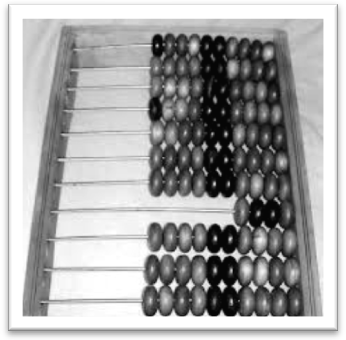 Закарпатська область, Берегівський район,  90233 с.Яноші, вул.Шевченко, 15Код 38325074 р/р 26008001263752  в Укрексімбанку м.Ужгород МФО 312226Тел.:050-291-5425 E-mail: buhiaudit@mail.ru Веб сторінка: www.buh-audit.uz.ua№ п/пОСНОВНІ ВІДОМОСТІ ПРО  ЕМІТЕНТАОСНОВНІ ВІДОМОСТІ ПРО  ЕМІТЕНТА1Повна назваПриватне акціонерне товариство «Виноградівська пересувна механізована колона № 78»2Код за ЄДРПОУ010370923Місцезнаходження90300, Закарпатська обл., Виноградівський район, м.Виноградів, вул. Івана Франка, 1084Дата реєстрації23 березня 2007 року розпорядженням   Виноградівського  міськвиконкому5Номер запису про державну реєстраціюзапис 1 310 123 0000 0009466Основні види діяльностіБудівництво житлових і нежитлових будівель; будівництво доріг і автострад7Кількість засновників Держава в особі Закарпатського регіонального відділення фонду Державного майна України. 8Частка засновника у статутному капіталі0,009Місцезнаходження засновника88000, Закарпатська область, м.Ужгород, вул.Собранецька,60, тел.3-71-9310Телефон(0 243)  2-11-09Номер свідоцтва про державну реєстрацію та дата видачі свідоцтваСвідоцтво про державну реєстрацію юридичної особи серії ААВ № 224575; Місце проведення державної реєстрації: Берегівська районна державна адміністрація Закарпатської області; Код за ЄДРПОУ 38325074; Дата проведення державної реєстрації 22.08.2012 року; Номер запису про включення відомостей про юридичну особу до ЄДР 1 309 102 0000 000769Місцезнаходження (КОАТУУ)90233, Україна, Закарпатська область, с. Яноші, Шевченко, 15Телефон, тел./факс050-291-5425Електронна адреса Web - сторінкаbuhiaudit@mail.ru www.buh-audit.uz.uaНазва, номер, дата видачі та термін діїСвідоцтво суб′єкта аудиторської діяльності № 4531 № 4531 від  27 вересня 2012 року термін дії до 27 вересня 2017 року затвердженої рішенням Аудиторської Палати України № 257/3 від 27.09.2012р. Свідоцтво про відповідність системи контролю якості № 502 від 30.10.2014 р. термін дії до 31.12.2019р.1Номер, серія, дата видачі та термін дії сертифіката аудитораПопович Габрієлла Йосипівна, сертифікат аудитора № 006918, від 26.04.2012 р. термін дії до 26.04.2017 року, продовжено до 26.04.2022 року, Рішення АПУ № 239/2 від 23.02.2017 р.На 31.12.15 тис.грн.На 31.12.16., тис.грнГрошові кошти в касі32 Грошові  кошти в банку, гривневий4 1201 631Частка в статутному капіталіЧастка в статутному капіталіЧастка в статутному капіталіАкціонериКількість акційСума, грн.Частка у стат. капіталі %ФІЗИЧНІ ОСОБИ  552 21388011954952,00100%Всього2 21388011954952,00100,00РядокНазваСума на кінець звітного періоду, тис. грн.1.АКТИВИ1.2Необоротні активи62971.3Оборотні активи10 9611.4Витрати майбутніх періодів-1.5.Необоротні активи а групи вибуття-1.6Усього активи17 2582.ЗОБОВ'ЯЗАННЯ2.1Довгострокові зобов'язання-2.2Поточні зобов'язання1 0712.3Забезпечення    наступних    виплат і платежів-2.5Усього зобов'язань1 0713.ЧИСТІ АКТИВИ (рядок 1.6 - рядок 2.5) 16 1874.СТАТУТНИЙ КАПІТАЛ, у тому числі:11 9555.Різниця між розрахунковою вартістю чистих ак-       4 232тивів та статутним капіталом (р.3-р.4)Обороти за  2016Дохід від реалізації10 810Собівартість реалізації(11 822)Прибуток (збиток)(1 012)Адміністративні витрати(737)Інші операційні доходи 3495Інші операційні витрати(1725)Прибуток (збиток) від операційної діяльності1 033Інші фінансові доходи 27Інші доходи551Інші  витрати(31)Прибуток (збиток) від іншої діяльності547Податок на прибуток  інші вирах.з доходу(102)Прибуток / (збиток) за період 4 66№ п/пПоказникиЗначення показника станом наЗначення показника станом наНор-мативНор-матив№ п/пПоказники31.12.2015 р.На 31.12.2016 р.Нор-мативНор-мативІ. Аналіз ліквідності підприємстваІ. Аналіз ліквідності підприємстваІ. Аналіз ліквідності підприємстваІ. Аналіз ліквідності підприємстваІ. Аналіз ліквідності підприємстваІ. Аналіз ліквідності підприємства1.Коефіцієнт  абсолютної ліквідності0,25-0,50,25-0,52.Коефіцієнт загальної ліквідності (покриття)1,0-2,01,0-2,0ІІ. Аналіз фінансової стійкості підприємстваІІ. Аналіз фінансової стійкості підприємстваІІ. Аналіз фінансової стійкості підприємстваІІ. Аналіз фінансової стійкості підприємстваІІ. Аналіз фінансової стійкості підприємстваІІ. Аналіз фінансової стійкості підприємства3.Коефіцієнт  фінансової стійкості0,25-0,54.Коефіцієнт структури капіталу0,5-1,05.Коефіцієнт  забезпеченості власними оборотними засобамиБільше 0,1ІІІ. Аналіз рентабельностіІІІ. Аналіз рентабельностіІІІ. Аналіз рентабельностіІІІ. Аналіз рентабельностіІІІ. Аналіз рентабельностіІІІ. Аналіз рентабельності6Коефіцієнт рентабельності активівЗбіль-шення